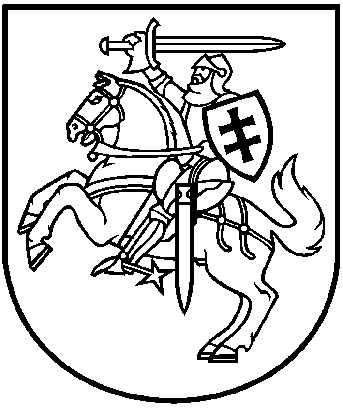 LIETUVOS RESPUBLIKOS ŠVIETIMO, MOKSLO IR SPORTO MINISTRASĮSAKYMASDĖL KOMISIJOS SUDARYMO IR JOS DARBO REGLAMENTO PATVIRTINIMO2019 m. gegužės 20 d. Nr. V-601Vilnius
Vadovaudamasis Rentų buvusiems sportininkams skyrimo ir mokėjimo tvarkos aprašo, patvirtinto Lietuvos Respublikos Vyriausybės 2008 m. gruodžio 3 d. nutarimo Nr. 1302 „Dėl rentų buvusiems sportininkams skyrimo ir mokėjimo tvarkos aprašo patvirtinimo“, 13 ir 14 punktais:S u d a r a u  šią komisiją:Rolandas Zuoza – Lietuvos Respublikos švietimo, mokslo ir sporto ministerijos Sporto grupės vadovas (komisijos pirmininkas);Gintarė Papartė – Švietimo, mokslo ir sporto ministerijos Sporto grupės patarėja (komisijos pirmininko pavaduotoja);Dalia Galnaitytė – Švietimo, mokslo ir sporto ministerijos Sporto grupės vyriausioji specialistė (komisijos sekretorė);Ilona Šimkūnaitė – Švietimo, mokslo ir sporto ministerijos Sporto grupės patarėja.T v i r t i n u  šio įsakymo 1 punktu sudarytos komisijos darbo reglamentą (pridedama).Švietimo, mokslo ir sporto ministras					       Algirdas MonkevičiusPATVIRTINTALietuvos Respublikos švietimo, mokslo ir sporto ministro 2019 m. gegužės 20 d. įsakymu Nr. V-601KOMISIJOS DARBO REGLAMENTASI SKYRIUSBENDROSIOS NUOSTATOS1. Komisijos darbo reglamentas (toliau – reglamentas) nustato Lietuvos Respublikos švietimo, mokslo ir sporto ministro (toliau – ministro) sudarytos komisijos darbo tvarką.2. Komisija nagrinėja prašymus skirti rentą ir rengia sprendimų, susijusių su rentų buvusiems sportininkams skyrimu ir skyrimo panaikinimu, projektus, teikia išvadas ir rekomendacijas dėl rentų buvusiems sportininkams skyrimo ir skyrimo panaikinimo ministrui.3. Komisija savo veikloje vadovaujasi Lietuvos Respublikos Konstitucija, Lietuvos Respublikos sporto įstatymu, Rentų buvusiems sportininkams skyrimo ir mokėjimo tvarkos aprašu, patvirtintu Lietuvos Respublikos Vyriausybės 2008 m. gruodžio 3 d. nutarimu Nr. 1302 „Dėl rentų buvusiems sportininkams skyrimo ir mokėjimo tvarkos aprašo patvirtinimo“, reglamentu.II SKYRIUSKOMISIJOS DARBO ORGANIZAVIMAS4. Komisijos darbo forma yra posėdžiai.5. Komisijos posėdžius (toliau – posėdžiai) šaukia ir jiems pirmininkauja komisijos pirmininkas, o jo nesant – komisijos pirmininko pavaduotojas. Posėdžio šaukimo iniciatyvos teisę turi kiekvienas komisijos narys.6. Posėdžiams medžiagą rengia, apie posėdžius komisijos narius informuoja, posėdžius protokoluoja, ministro sprendimų, išvadų ir rekomendacijų projektus, atsižvelgiant į komisijos siūlymus, rengia komisijos sekretorius.7. Apie šaukiamą posėdį komisijos nariai informuojami elektroniniu paštu ne vėliau kaip prieš 2 darbo dienas iki posėdžio, kartu pateikiant ir su posėdžio darbotvarkės klausimais susijusią medžiagą. Pranešime apie posėdį nurodoma posėdžio data, laikas ir vieta.8. Posėdis laikomas įvykusiu, jeigu jame dalyvauja daugiau kaip pusė komisijos narių. Komisijos nariai, kurie negali dalyvauti posėdyje, balsuoti dėl posėdžio darbotvarkės projekte nurodytų klausimų gali raštu (įskaitant ir elektroniniu paštu, adresuojant laišką komisijos pirmininkui ir komisijos sekretoriui) (tokiu atveju raštu pateikta komisijos nario pozicija turi būti paskelbta posėdyje ir pridėta prie posėdžio protokolo).9. Komisijos pirmininko sprendimu komisija gali būti kviečiama priimti sprendimą elektroniniu būdu. Savo balsą dėl sprendimo nagrinėjamu klausimu komisijos narys turi pareikšti per 1 darbo dieną elektroniniu laišku, adresuotu komisijos pirmininkui. Tokiu atveju surašomas komisijos posėdžio protokolas, pažymint, kad buvo balsuojama elektroniniu būdu. Bent vienam komisijos nariui per nustatytą terminą motyvuotai prieštaraujant sprendimo priėmimo elektroniniu būdu formai, turi būti šaukiamas posėdis.10. Komisijos sprendimai priimami posėdyje dalyvaujančių komisijos narių paprasta balsų dauguma, atviru balsavimu. Balsuojant komisijos nariai negali susilaikyti. Jeigu komisijos narių balsai pasiskirsto po lygiai, lemia komisijos pirmininko balsas. Iš anksto elektroniniu būdu balsavę komisijos nariai laikomi dalyvaujančiais posėdyje.11. Komisijos nariai, nesutinkantys su posėdyje priimtu sprendimu, privalo savo siūlytą sprendimą motyvuoti, pareikšdami atskirąją nuomonę, kuri įrašoma į posėdžio protokolą arba pridedama prie posėdžio protokolo (apie tai pažymint protokole).12. Komisijos narys privalo nusišalinti, kai posėdyje svarstomi klausimai, galintys sukelti viešųjų ir privačių interesų konfliktą, o jeigu jis to nepadaro, sprendimą nušalinti komisijos narį nuo atitinkamo klausimo svarstymo priima komisijos pirmininkas. Apie tai pažymima posėdžio protokole.13. Posėdžiai protokoluojami raštu. Posėdžio protokolus pasirašo posėdžio pirmininkas ir komisijos sekretorius.14. Posėdžio protokole nurodomas protokolo eilės numeris (kiekvienais metais pradedama nauja numeracija), posėdžio vieta, data ir laikas, posėdyje dalyvavę komisijos nariai, kvorumo buvimas, svarstyti klausimai, pasisakę komisijos nariai ir jų pasisakymai, priimti sprendimai, šių sprendimų motyvai, už ir prieš kiekvieną iš sprendimų balsavę komisijos nariai, komisijos narių nusišalinimai ir atskirosios nuomonės. 15. Komisijos sekretorius posėdžio protokolo projektą turi surašyti ne vėliau kaip per 2 darbo dienas po posėdžio ir elektroniniu paštu pateikti jį derinti komisijos nariams. Komisijos nariai ne vėliau kaip per 2 darbo dienas po protokolo projekto gavimo elektroniniu paštu atsiunčia savo pastabas ir (ar) pasiūlymus komisijos sekretoriui. Laikoma, kad protokolo projektui pritarta, jei per 2 darbo dienas po protokolo projekto gavimo komisijos nariai elektroniniu paštu nepateikia pastabų ir (ar) pasiūlymų komisijos sekretoriui. Komisijos sekretorius ne vėliau kaip per 2 darbo dienas po termino pastaboms ir (ar) pasiūlymams protokolo turiniui pateikti pataiso protokolo projektą pagal pateiktas pastabas ir (ar) pasiūlymus (jei tokių gauta), jį pasirašo ir pateikia pasirašyti komisijos pirmininkui. Protokolas turi būti pasirašytas ne vėliau kaip per 8 darbo dienas nuo posėdžio dienos.III SKYRIUS BAIGIAMOSIOS NUOSTATOS16. Komisijos veiklos klausimai, neaptarti reglamente, sprendžiami daugumos posėdyje dalyvaujančių komisijos narių sutarimu.__________________ 